Hand, Foot, and Mouth Disease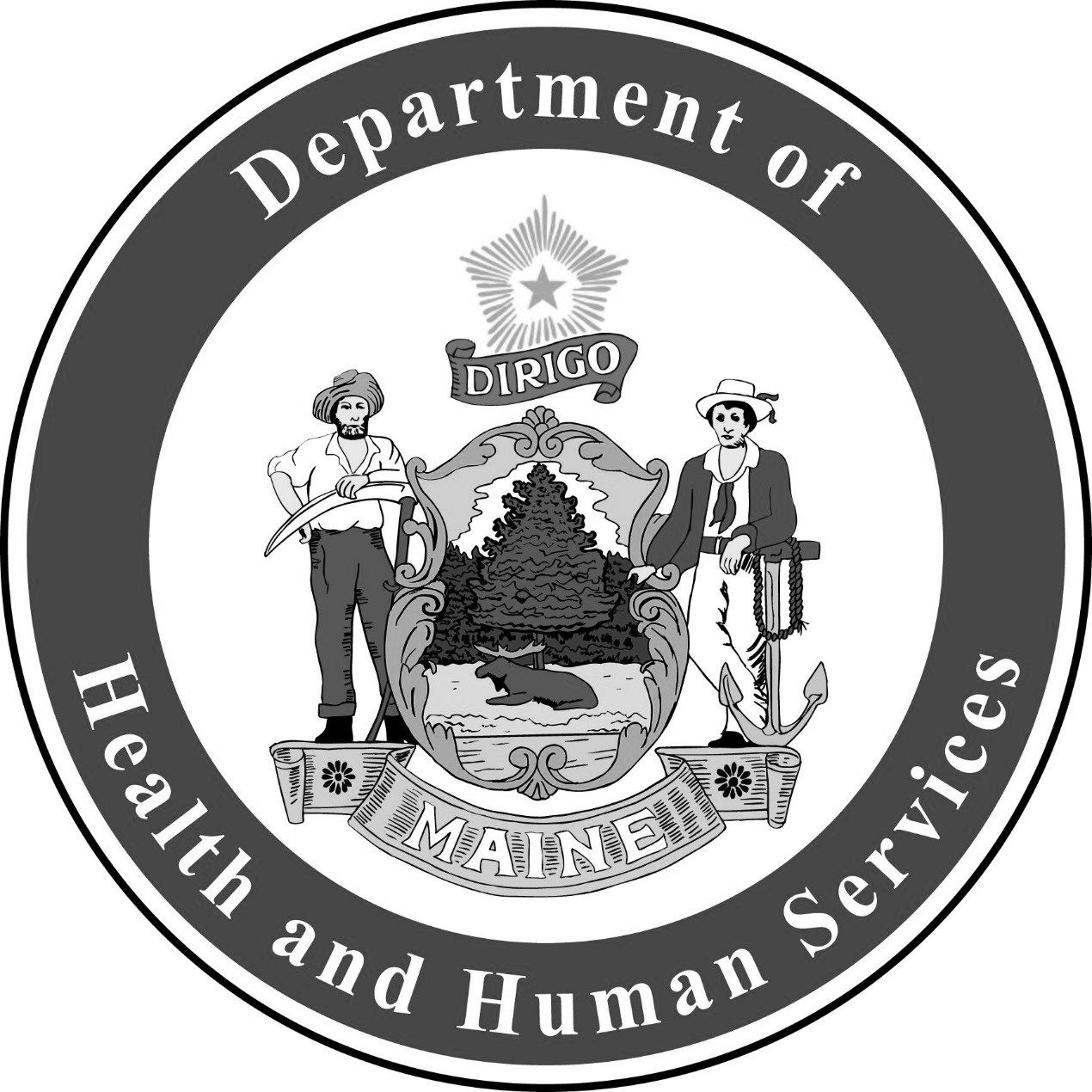 Fact Sheet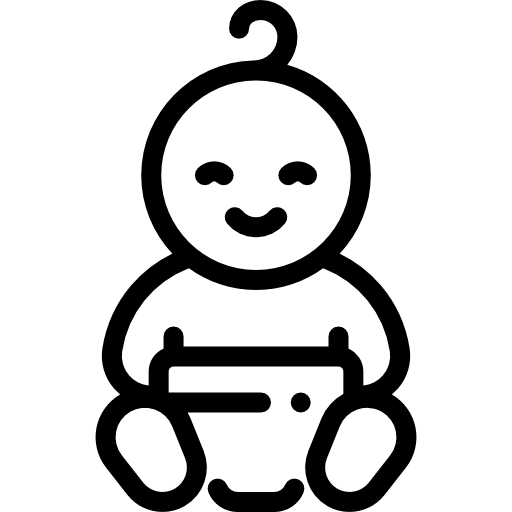 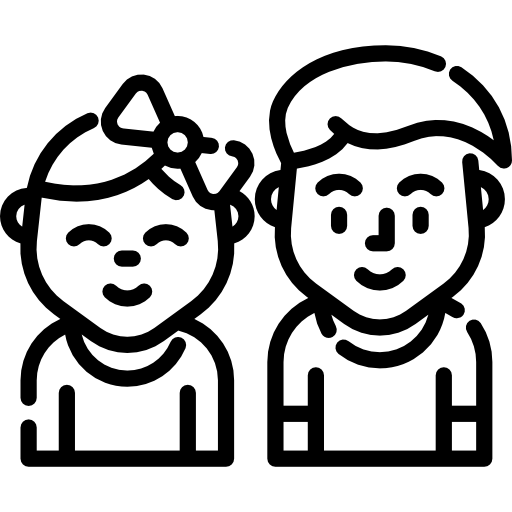 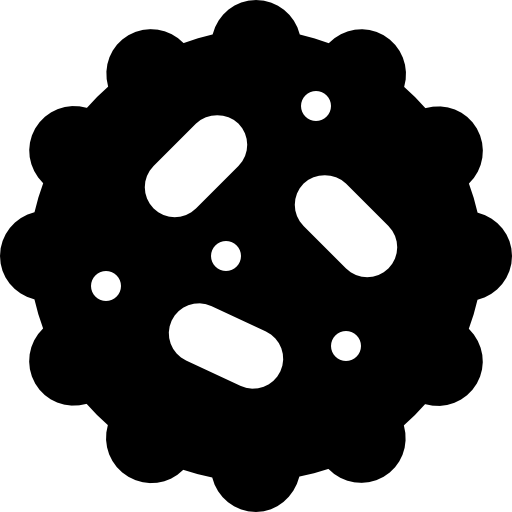 Hand, foot, and mouth disease (HFMD) is caused by a group of viruses, called enteroviruses.HFMD occurs mainly in infants and children under 5 years old, but it can also occur in adults.Common Signs and Symptoms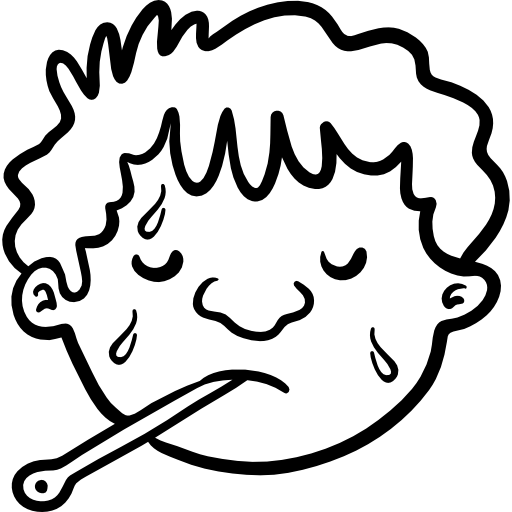 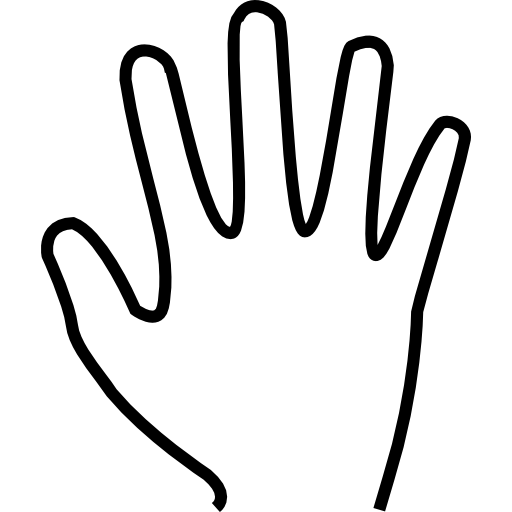 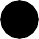 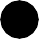 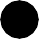 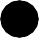 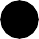 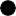 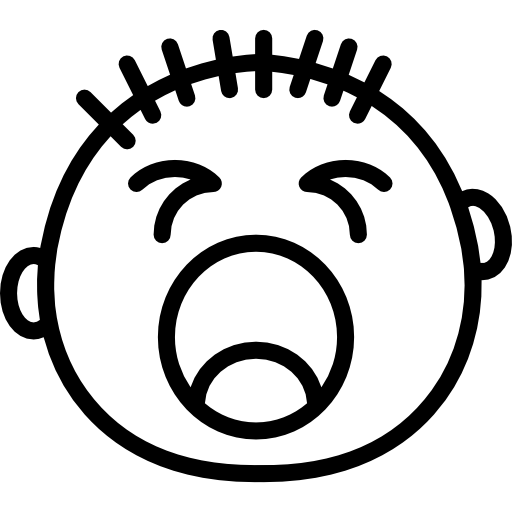 Sores in the Mouth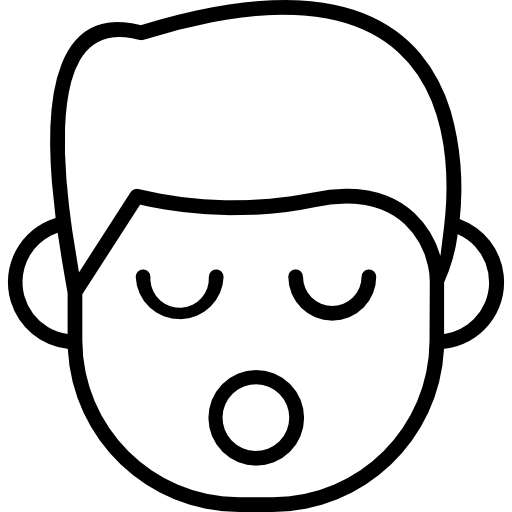 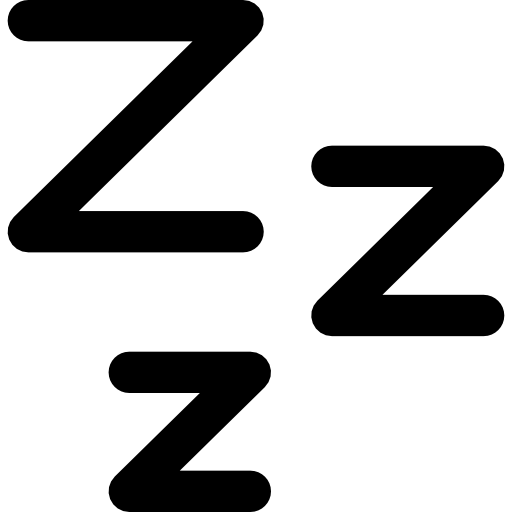 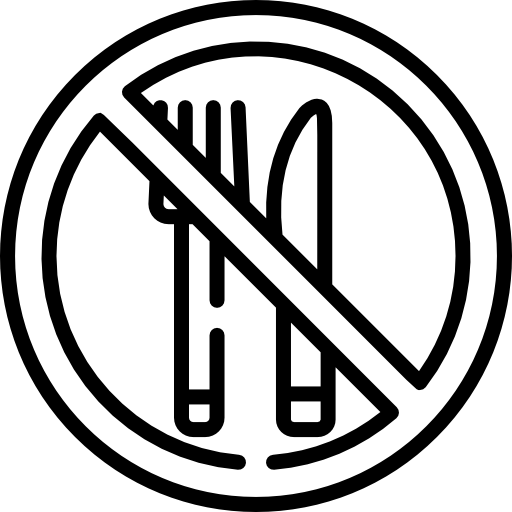 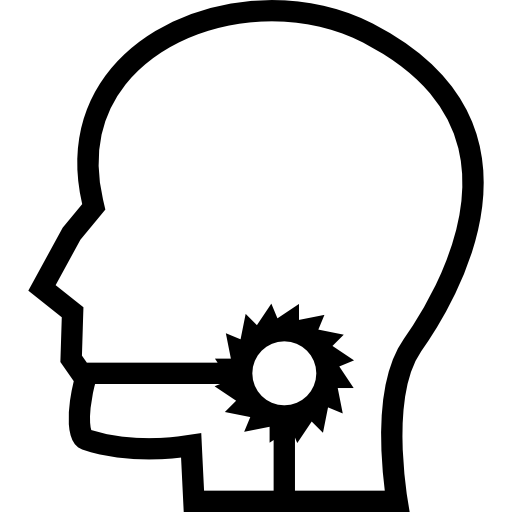 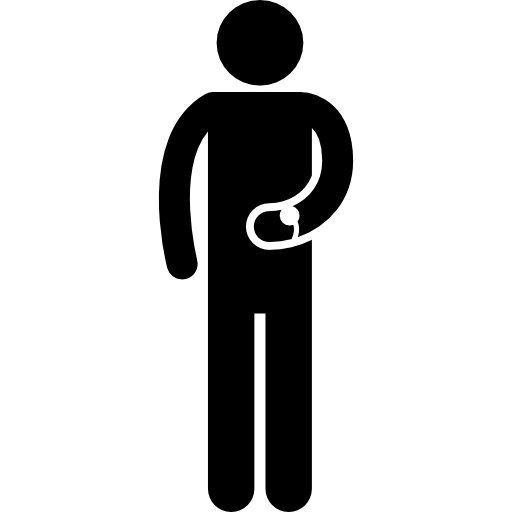 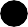 Poor Appetite FeverFeeling TiredSkin RashSore ThroatHFMD usually starts with a fever, reduced appetite, and a sore throat. One or two days after the fever starts, painful blister-like sores develop in the mouth. A skin rash on the palms of the hands and soles of the feet may also develop as flat, red spots, sometimes with blisters. It may also appear on the knees, elbows, buttocks, or genital area. Most patients recover in 7 to 10 days without medical treatment. Talk to your doctor if you think you have HFMD. There is no specific treatment, but symptoms can be treated with over-the-counter drugs. 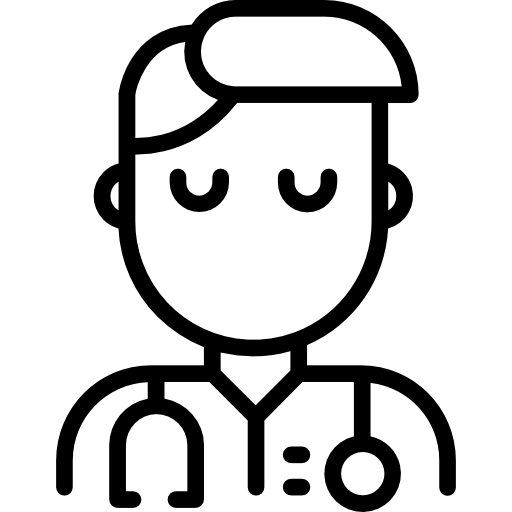 Spread of Hand, Foot, and Mouth Disease
The viruses that cause HFMD can be found in an infected person’s: 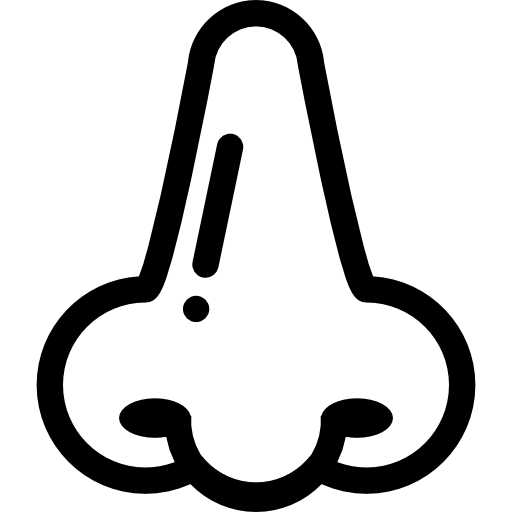 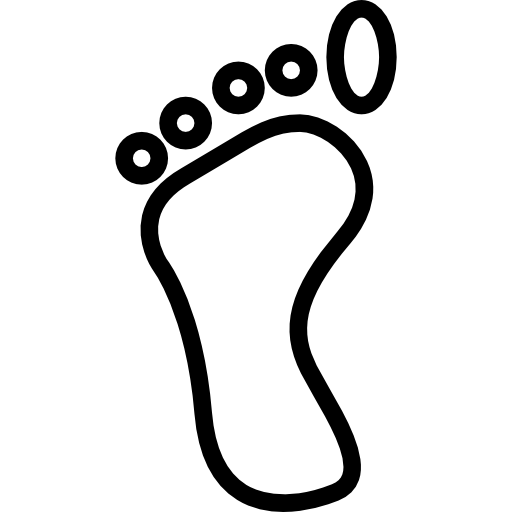 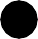 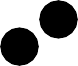 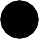 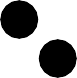 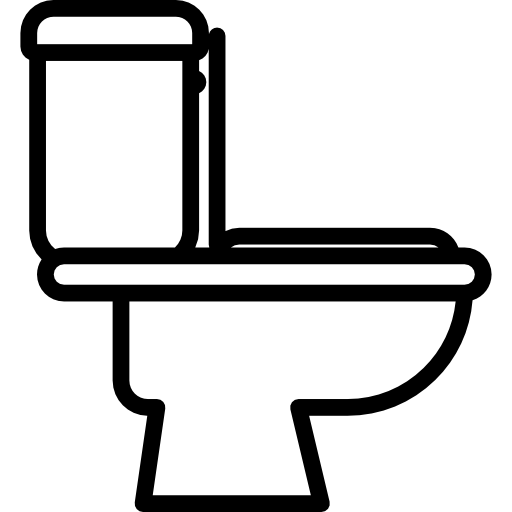 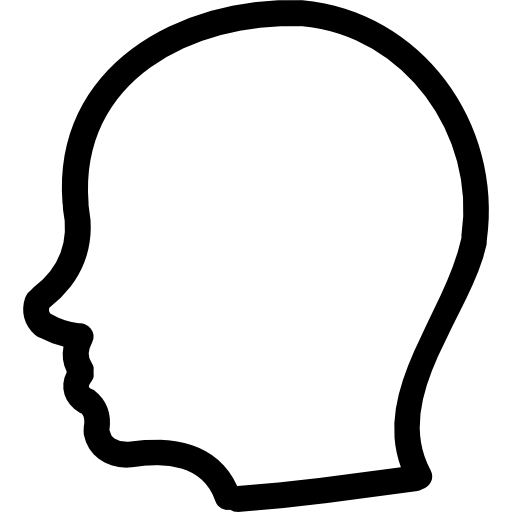 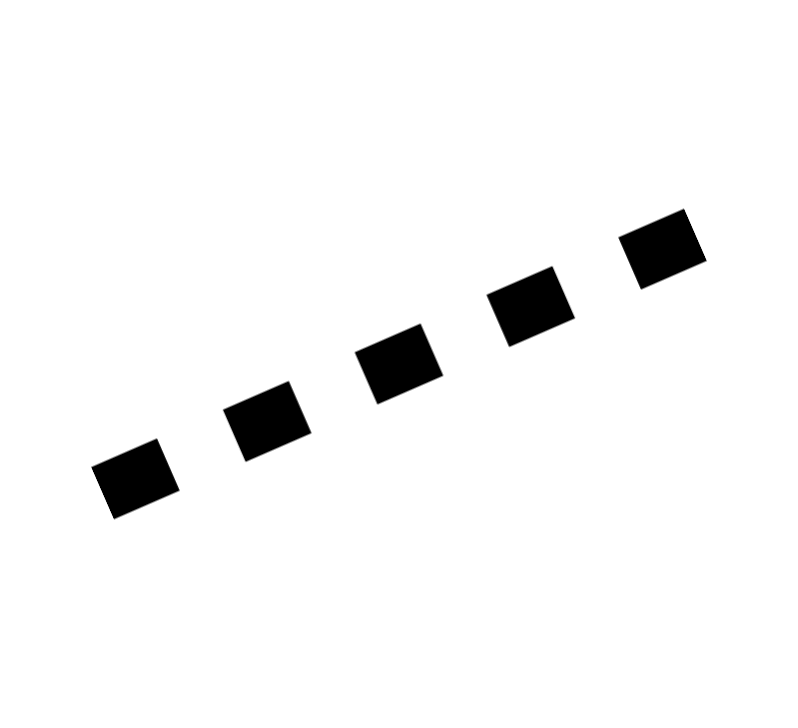 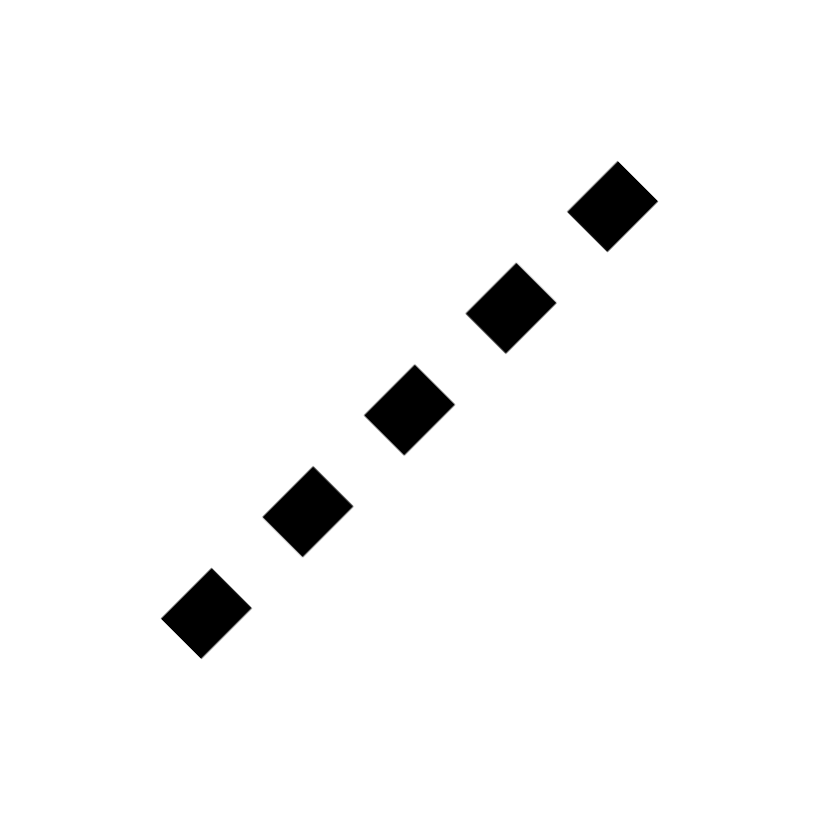 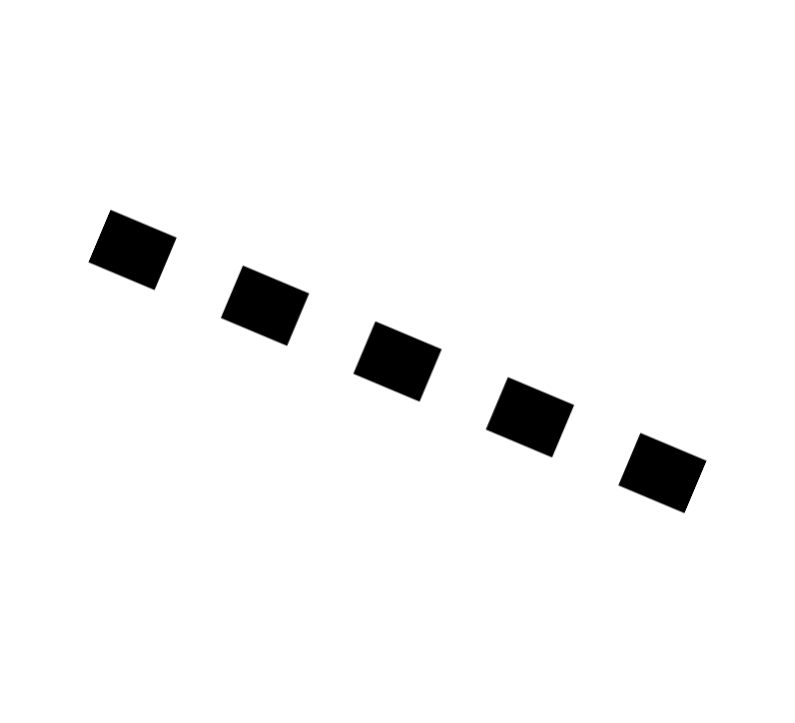 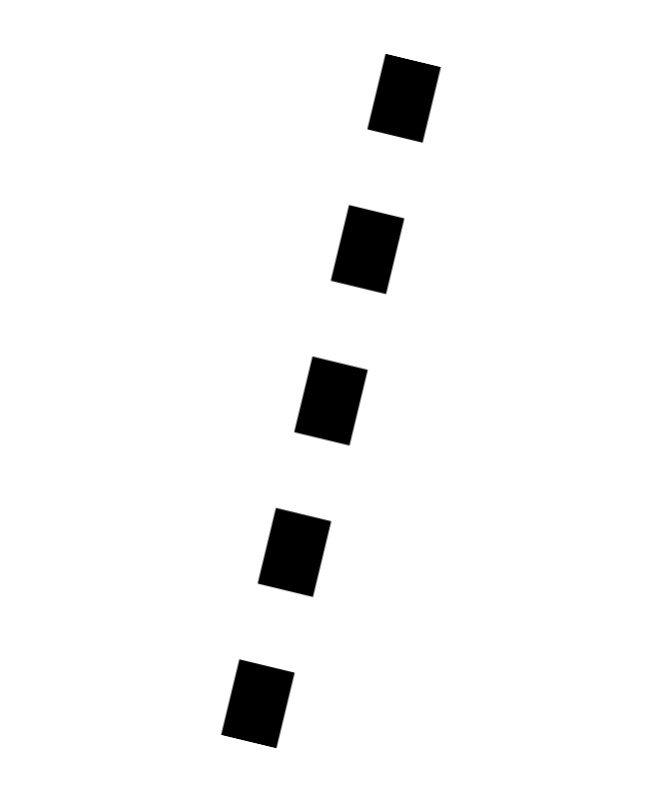 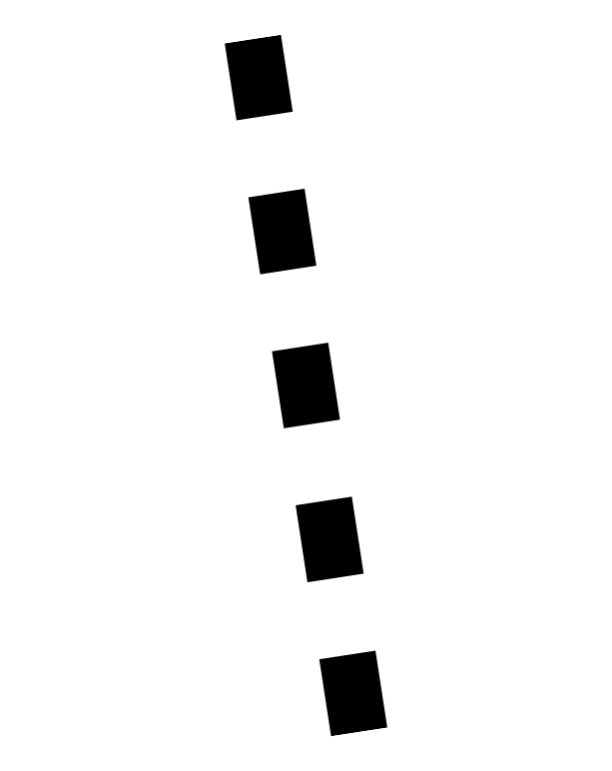 Nose SecretionsThroat SecretionsBlister Fluid	StoolPrevention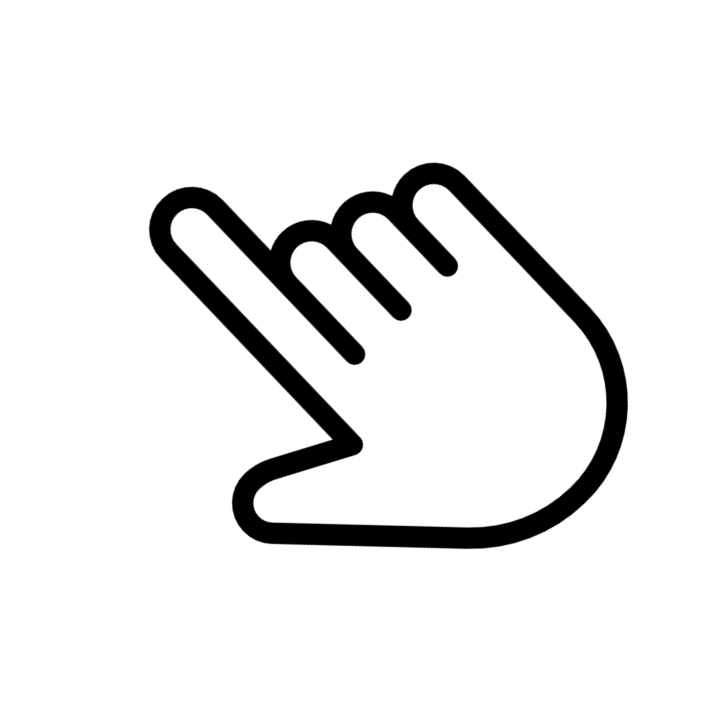 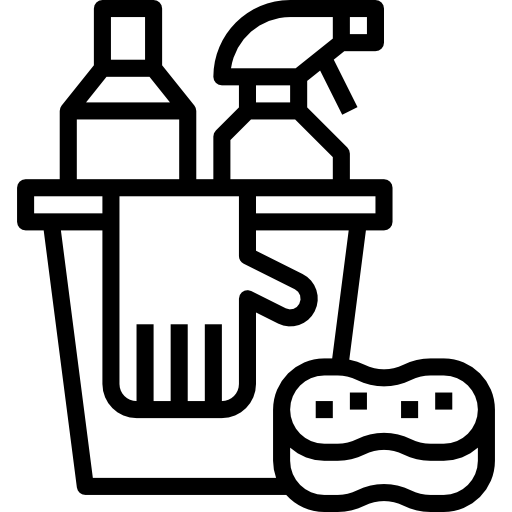 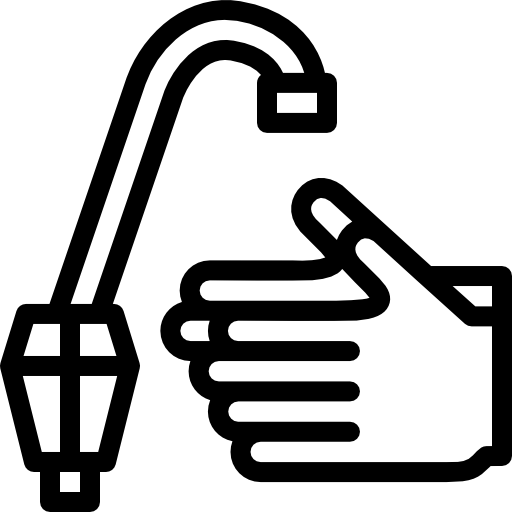 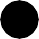 Wash your hands with soap and water, especially after: Changing a diaperUsing tissuesFeeding childrenClean and disinfect frequently touched surfaces, including: DoorknobsToysCountersAvoid close contact. Do not:Touch open blistersHug or kiss a person with HFMDShare utensilsPeople with HFMD should cover their mouth and nose when sneezing or coughing. For More Information:Visit: www.cdc.gov/hand-foot-mouth 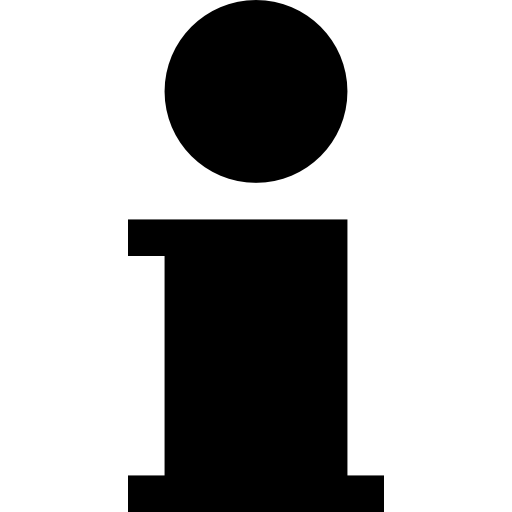 You can also call Maine CDC at 1-800-821-5821. Updated October 2018	Icons from www.flaticon.com 